                                                                                                                                        Ponedjeljak,11.5.2020.                  Dobro jutro, dragi trećaši :)!                                          Naša tjedna avantura počinje.Jučer smo obilježili Majčin dan. Sigurna sam da si razveselio/razveselila svoju mamu.SAT RAZREDNIKAOvaj tjedan ćemo obilježiti poseban dan u godini: Dan obitelji.15. svibnja - Međunarodni dan obiteljiOtvorite poveznicu :):https://view.genial.ly/5eb85dbb8c034e0d162d7f35/interactive-image-interactive-imagePritiskom na brojeve odradi današnje aktivnosti!Napiši svoje mišljenje o KAZALIŠNOJ PREDSTAVI SLOŽNA OBITELJ!(Mišljenje pošalji u grupu.)HRVATSKI JEZIKDanas ćete gledati animirani film  D. Vunaka Mali vlak.Poveznica za film: https://www.youtube.com/watch?v=rMlJMa9FboU&feature=youtu.be&fbclid=IwAR19sg05sc0VG76v693Uh9i-aTk29Uwze0x4NeF4gjmSx7qTb2ZNakon gledanja filma prepiši, odgovori i dopuni u bilježnicu:Kako ti se svidio film? Što ti je bilo najsmješnije? Što ti se nije svidjelo?                                          Mali vlak                                                      D.Vunak- animirani filmTema:Glavni likovi i njihove osobine:Sporedni likovi:Mjesto radnje:Vrijeme radnje:Tijek filmske priče:Boja:Zvuk:Glazba:	Pouka:Ukratko napiši  :  Da sam ja strojovođa…. Crtežom prikaži najzanimljiviji  dio filma.(Fotografiraj i pošalji učiteljici. Pazi na  točnost i urednost/ocjena iz MEDIJSKE KULTURE.)MATEMATIKADanas ćete uvježbavati pisano dijeljenje dvoznamenkastoga i troznamenkastoga broja jednoznamenkastim.Prisjeti se: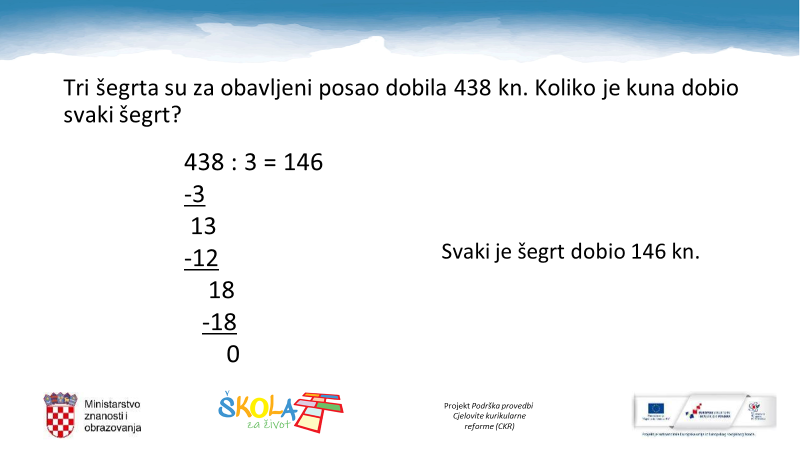 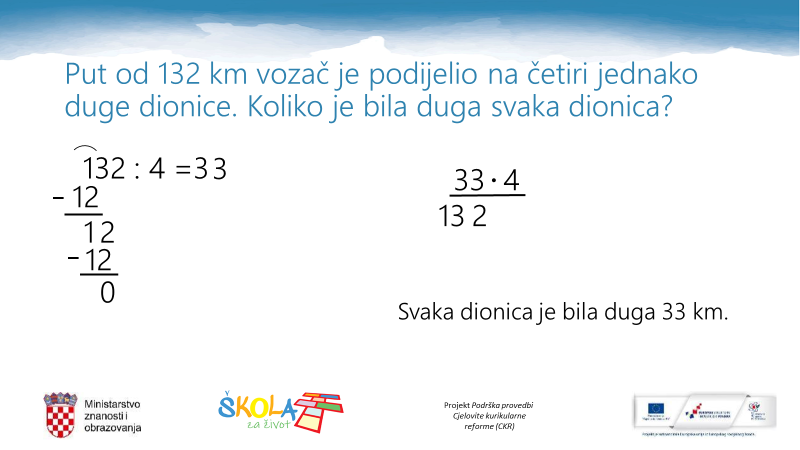 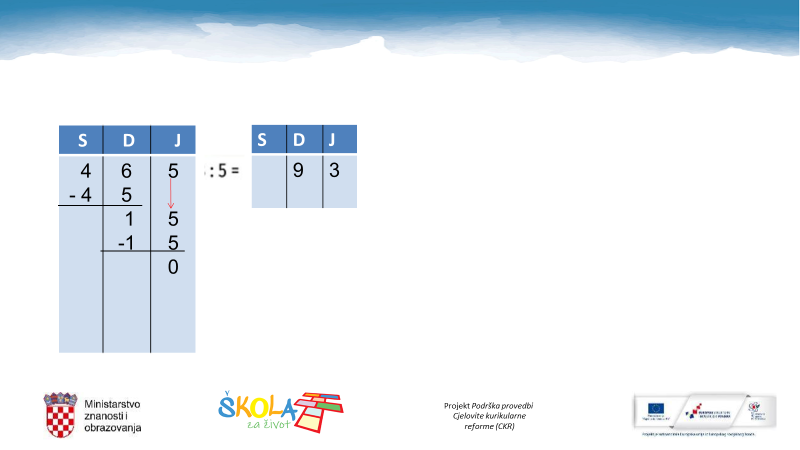 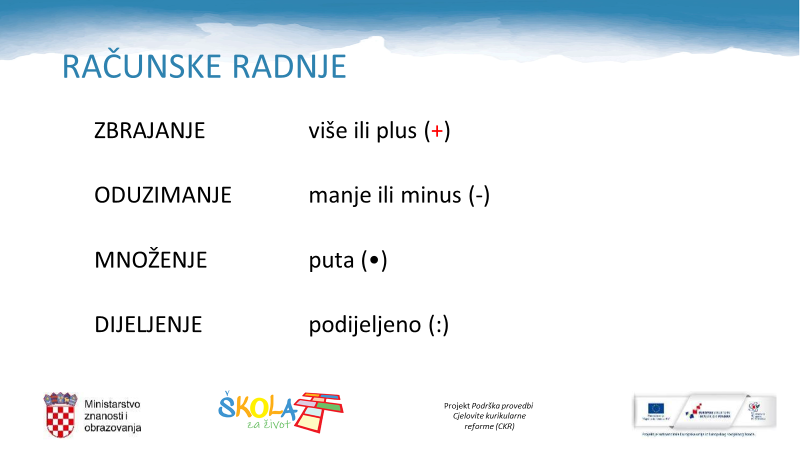 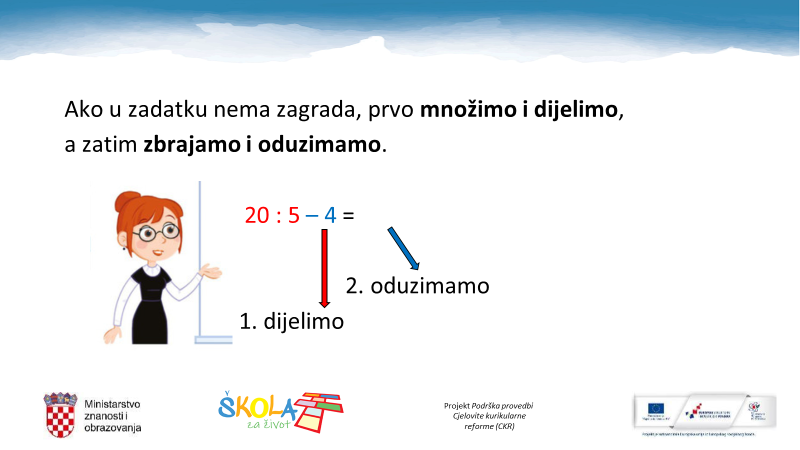 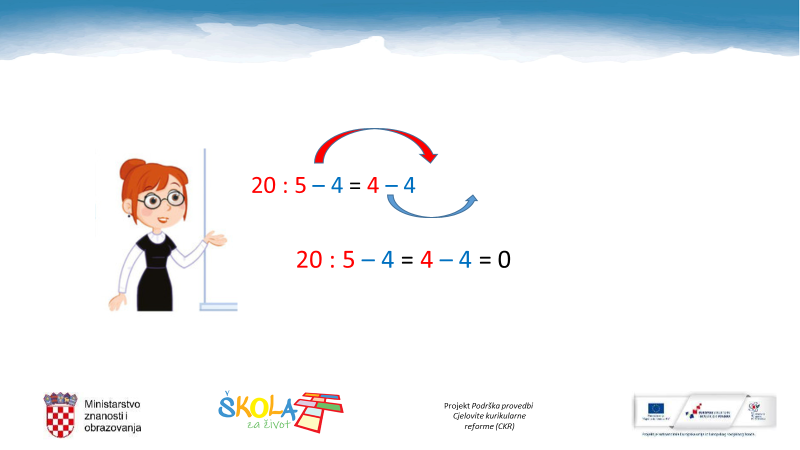 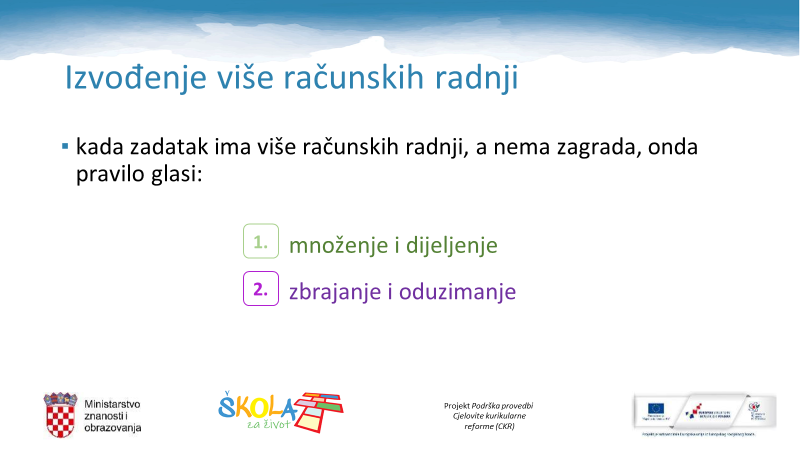 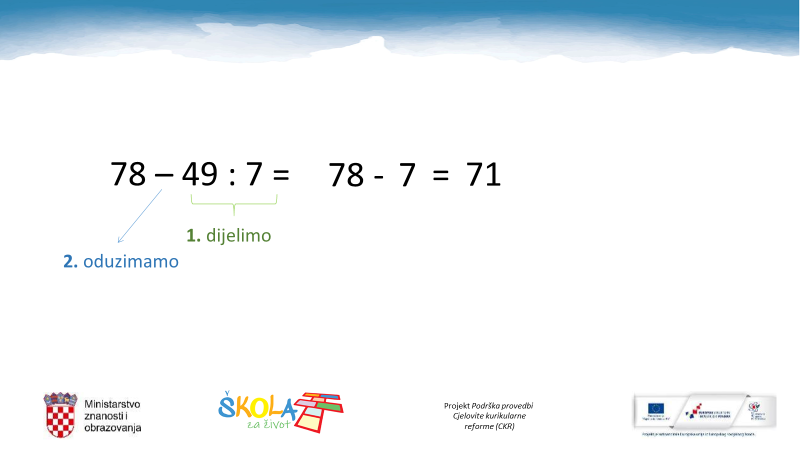 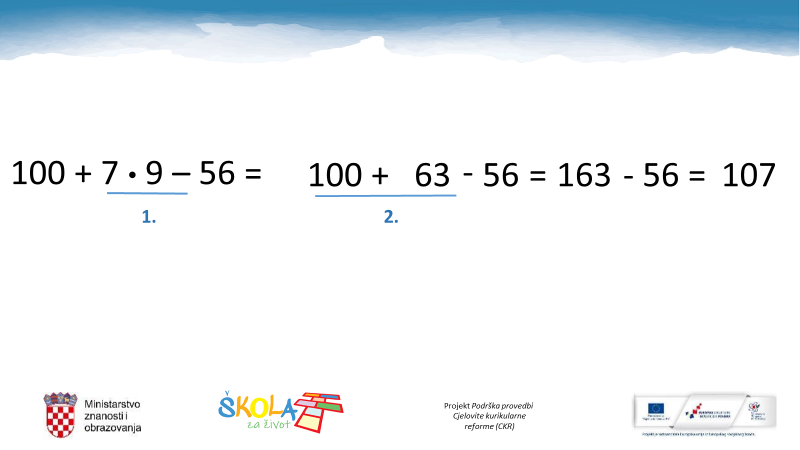 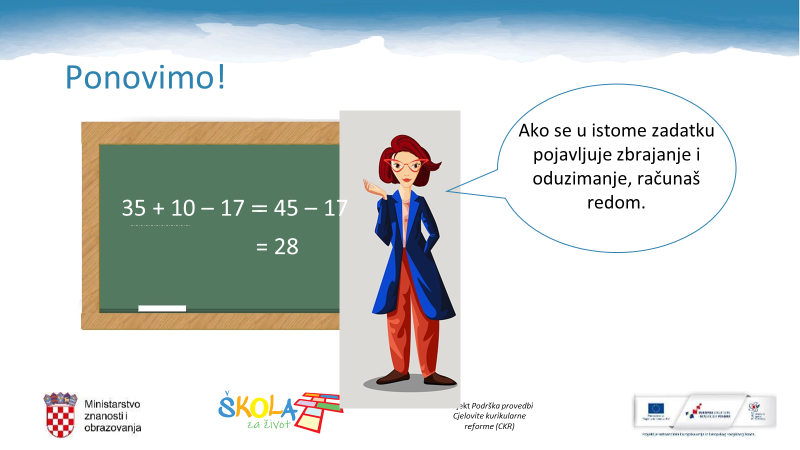 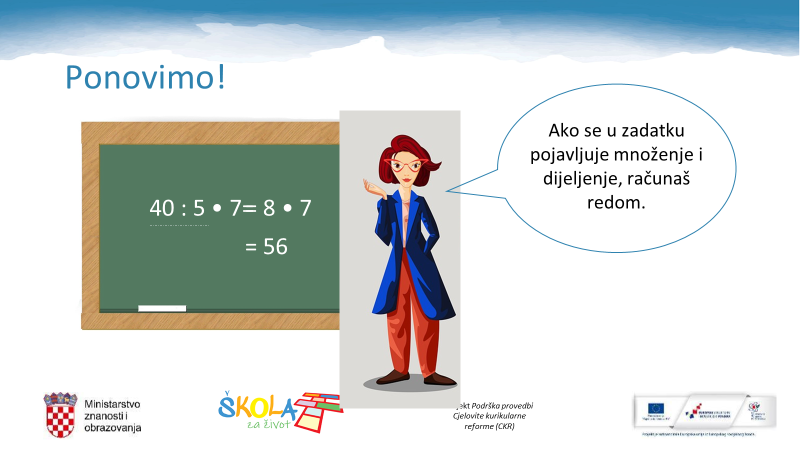 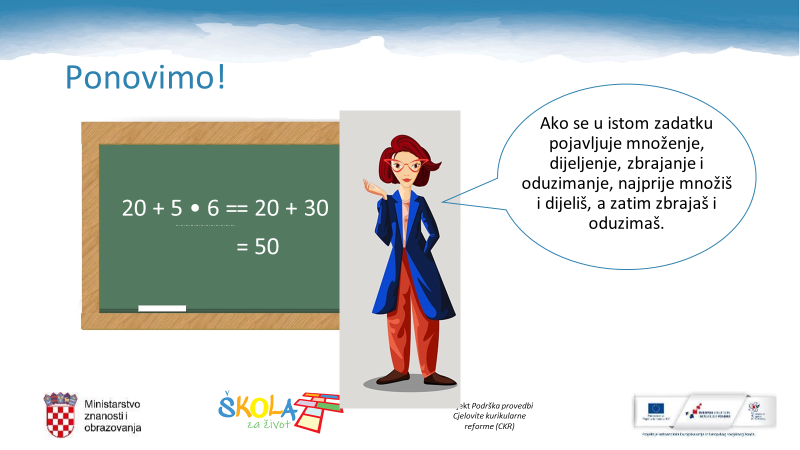 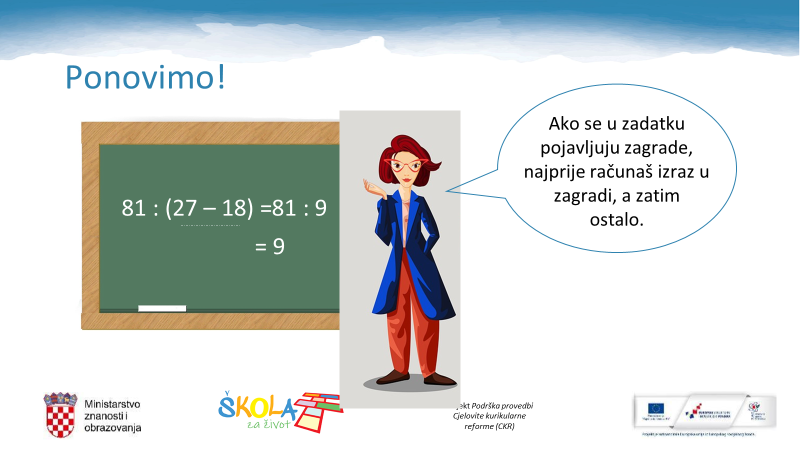 Pripremite radnu bilježnicu str 113. i 114.  uz glasno objašnjenje postupka pisanog dijeljenja riješite zadatke.SAMOPROCJENA   Sve razumijem, rješavam zadatke bez teškoća i bez pomoći roditelja.
Uglavnom razumijem, ali moram još malo učiti da mi bude jasnije. Kod nekih zadataka tražio/tražila sam pomoć roditelja.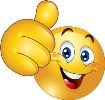 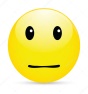  Gradivo mi nije jasno. Teško se snalazim u zadacima. Zadatke sam riješio/riješila uz pomoć roditelja.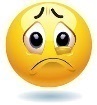 (poslat ću rješenja u grupu)U bilježnicu riješi:Ponavljanje 	1.   51 : 3 =           987 : 7 =            952 : 8 =            84 : 2 =             968 : 4 =         52 : 4 =2. 6 + 98 : 7 =				429 – 855 : 5 =				(650 + 45) : 5 =		  432 : 9  - 288 : 9  =			(fotografiraj i pošalji učiteljici)Za one koji žele više: Moj sretni broj 3, zbirka zadataka, str. 112.